Сумська міська радаVІІ СКЛИКАННЯ LXXXI (позачергова) СЕСІЯРІШЕННЯвід 15 вересня 2020 року № 7325-МРм. СумиРозглянувши звернення юридичної особи, надані документи, відповідно до статей 12, 79-1, 122, 123, 134 Земельного кодексу України, статті 50 Закону України «Про землеустрій», керуючись пунктом 34 частини першої статті 26 Закону України «Про місцеве самоврядування в Україні», Сумська міська рада  ВИРІШИЛА:Надати Товариству з обмеженою відповідальністю «Лєст-інвест» дозвіл на розроблення проекту землеустрою щодо відведення земельної ділянки в оренду розташовану за адресою: м. Суми, вул. Миколи Лукаша, орієнтовною площею 5,5 га для будівництва та обслуговування сміттєпереробного заводу.Сумський міський голова                                                                     О.М. ЛисенкоВиконавець: Клименко Ю.М.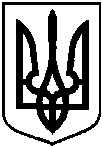 Про надання Товариству з обмеженою відповідальністю              «Лєст-інвест» дозволу на розроблення проекту землеустрою щодо відведення земельної ділянки в оренду за адресою: м. Суми,                        вул. Миколи Лукаша 